Tisztelt Közgyűlés!A Magyarország helyi önkormányzatairól szóló 2011. évi CLXXXIX. törvény 27.§ (1) bekezdése szerint a vármegyei önkormányzat a törvényben meghatározottak szerint területfejlesztési, vidékfejlesztési, területrendezési, valamint koordinációs feladatokat lát el. 
A területfejlesztésről és területrendezésről szóló 1996. évi XXI. törvény (Tftv.) 2.§-a értelmében a területfejlesztés célja - egyebek mellett – az ország valamennyi térségében a területi kohézió erősítése, a társadalmi és gazdasági növekedés elősegítése, a fenntartható fejlődés feltételeinek megteremtése, a főváros és a vidék, a városok és a községek, illetve a fejlett és az elmaradott térségek és települések közötti (az életkörülményekben, a gazdasági, a kulturális, és az infrastrukturális feltételekben megnyilvánuló) jelentős különbségek mérséklése és a további válságterületek kialakulásának megakadályozása, társadalmi esélyegyenlőség biztosítása érdekében. A Tftv. 3. § (2) bekezdése alapján a területfejlesztés feladatai közé tartozik az ország különböző adottságú térségeiben a társadalom megújulását elősegítő, a térségi erőforrásokat hasznosító fejlesztéspolitika érvényesítése, az elmaradott térségek felzárkóztatásának és fejlődésének elősegítése. A Tftv. 11. § (1) bekezdés ag) pontja szerint a vármegyei önkormányzat a területi szempontú operatív program (azaz a TOP Plusz) megalapozása érdekében integrált területi programot (ITP) készít és részt vesz annak végrehajtásában, illetve a 11. § (1) bekezdés bc) pontja alapján dönt a hatáskörébe utalt fejlesztési források felhasználásáról.A Terület- és Településfejlesztési Operatív Program Plusz keretén belül 2023. szeptember 27. napján a www.palyazat.gov.hu oldalon megjelent a „Helyi humán fejlesztések (TOP_Plusz-3.1.3-23) elnevezésű pályázati felhívás.A felhívás célja a Vármegyei Esélyteremtő Paktumok és a Szolgáltatási Út Térképek (SZÚT) által feltárt vármegyei szolgáltatáshiányokra válaszoló intézkedések megvalósítását támogató tevékenységek megvalósítása. Ebben a tekintetben jelen pályázati kiírás alapvetően a 2014-2020-as időszak EFOP-1.6.3-17 kódszámú „Megyei szintű felzárkózás-politikai együttműködések támogatása a helyi esélyegyenlőségi programokhoz kapcsolódóan” című felhívás keretében megvalósított tevékenységek tovább folytatásának, kibontásának tekinthető, hiszen az említett EFOP intézkedés keretében valamennyi megyei önkormányzat létrehozta a Vármegyei Esélyteremtő Paktumokat és elkészítette Szolgáltatási Út Térképét.Ennek érdekében a Felhívás beavatkozásai keretében lehetőség van: Vármegyei Felzárkózási Fórumok keretében meglévő Szolgáltatási Út Térkép és Vármegyei Esélyteremtő Paktum felülvizsgálatára, hiszen azok több évvel ezelőtti adatokon és helyzetképen alapulnak;a szociális alapszolgáltatásokhoz és gyermekjóléti alapellátásokhoz kapcsolódó szemléletformálásra; társadalmi befogadást, társadalmi kohéziót és identitást, munkaerő-piaci kompetenciát és együttműködések erősítését célzó közösségi programok megvalósítására;a szolgáltatásokhoz való hozzáférés javítására, összehangolására; egészségfejlesztési és egészségügyi prevenciós programok szervezésére; szemléletformáló tevékenységek, programok megvalósítására. A Felhívás keretében a Vármegyei Esélyteremtő Paktumokhoz, illetve Szolgáltatási Út Térképekhez illeszkedő tevékenységek megvalósítása támogatható. A tevékenységek megvalósításának fókuszában a hátrányos helyzetű csoportok állhatnak. TKR kiemelt eljárásrend esetében az illeszkedést az első mérföldkőig szükséges bemutatni.A pályázati felhívás az alábbi támogatható tevékenységeket (a felhívás az alábbi tevékenységeket tovább részletezi) tartalmazza:1. Önállóan támogatható tevékenységek:A) Meglévő Szolgáltatási Út Térkép és Vármegyei Esélyteremtő Paktum felülvizsgálata és módosítása, meglévő dokumentumok hiányában új Szolgáltatási Út Térkép és Vármegyei Esélyteremtő Paktum kidolgozása Vármegyei Felzárkózási Fórumok keretében Módszertani Útmutató alapján. B) Vármegyei Esélyteremtő Paktumok vármegyei szolgáltatáshiányokra válaszoló intézkedéseinek (SZÚT) megvalósítását támogató tevékenységekSzociális alapszolgáltatásokhoz és gyermekjóléti alapellátásokhoz kapcsolódó szemléletformálás;Közösségi programok a hátrányos helyzetű csoportokat érintően a társadalmi befogadás, társadalmi kohézió és identitás, munkaerő-piaci kompetenciák, együttműködés erősítésére;Szolgáltatásokhoz való hozzáférés javítása, összehangolása;Egészségfejlesztés és egészségügyi prevenciós programok szervezése, a programokra való eljutás segítése.2. Választható, önállóan nem támogatható tevékenységekA) Szemléletformáló tevékenységek, programok megvalósításaBűnmegelőzést és közbiztonság javítását segítő programok megvalósítása;Kerékpáros közlekedést népszerűsítő és/vagy közlekedésbiztonsági célú szemléletformáló tevékenységek megvalósítása hátrányos helyzetű csoportok, elsősorban gyermekek számára.B) Támogatható tevékenységek megvalósításához szükséges és indokolt eszközbeszerzések. C) Digitális kompetenciafejlesztő programok, tréningek (pl.: alapvető digitális írástudás kompetenciák fejlesztése, infokommunikációs eszközök alapszintű használatának elsajátítása érdekében) szervezése és a programra való eljutás segítése a mélyszegénységben élők (ideértve mélyszegénységben élő gyermekeket, fiatal felnőtteket is), romák (ideértve roma gyermekeket is), fogyatékkal élők és időskorúak számára. TKR kiemelt eljárásrend esetén: D) Meglévő Szolgáltatási Út Térkép (SZÚT) és a Vármegyei Esélyteremtő Paktum (VEP) felülvizsgálatához és módosításához, valamint új SZÚT és VEP kidolgozásához kapcsolódó Módszertani Útmutató és sablon dokumentum(ok) készítése.A támogatási kérelem benyújtási időszaka: 2023. november 17.-2024. január 30.A projekt fizikai befejezésének határideje: 2029. június 30.A projektet a Hajdú-Bihar Vármegyei Fejlesztési Ügynökség NKft.-vel közösen kívánja megvalósítani Hajdú-Bihar Vármegye Önkormányzata.Mérföldkövek: A projekt kapcsán 2 mérföldkő tervezése szükséges. Az 1. mérföldkövet a támogatási szerződés hatályba lépésétől számított 18 hónap utolsó napjáig szükséges betervezni. (Ez az időszak a Támogatási Szerződést követően projektfejlesztési időszak, melynek során a Szolgáltatási Út Térkép és a Vármegyei Esélyteremtő Paktum felülvizsgálata megtörténik, a dokumentumokban foglalt elemzés alapján meghatározásra kerül a projekt konkrét szakmai- műszaki tartalma.). A 2. mérföldkövet a projekt fizikai befejezésének várható időpontjára kell tervezni.Az igényelhető vissza nem térítendő támogatás összege: minimum 2 000 000 000 Ft, maximum 2 978 360 000 Ft.A támogatás mértéke: az összes elszámolható költség 100%-a. A pályázathoz önerő biztosítása nem feltétel.A projektről a kiemelt eljárásrend szabályai szerint születik döntés, tekintettel arra, hogy Önkormányzatunk a Hajdú-Bihar Vármegye Integrált Területi Programja 2021-2027 című fejlesztési dokumentumában a kiemelt kedvezményezett által koordinált fejlesztések típusú forrásfelhasználási mód keretében 2 978 360 000,- Ft keretösszeget különített el maga számára a tárgyi felhíváshoz kapcsolódó TOP Plusz intézkedés megvalósítása céljából.Ez azt jelenti, hogy ezen összegig kizárólag Hajdú-Bihar Vármegye Önkormányzata jogosult konzorciumvezetőként (főkedvezményezettként) pályázat benyújtására és megvalósítására.Az alábbi táblázatban szereplő indikátorok vállalása kötelező, amennyiben azok az adott projekt szempontjából relevánsak:Műszaki, szakmai elvárások (a felhívás az alábbi elvárásokat tovább részletezi):Általános elvárás: a1) A Vármegyei Felzárkózási Fórum és a Vármegyei Közgyűlés által a meglévő Szolgáltatási Út Térkép (SZÚT) és a Vármegyei Esélyteremtő Paktum (VEP) felülvizsgálatát és módosítását szükséges elvégezni. A felülvizsgált dokumentumokat a Vármegyei Közgyűlésnek is el kell fogadniaa2) Minden projekt esetében projekt munkacsoportot kell létrehozni, melynek tagjai igazoltan részt vesznek a projekt előkészítésében, valamint tevékenységükkel támogatják, segítik a megvalósítást. Csoport tagjai: 1) támogatást igénylő, 2) konzorciumi partnerek, 3) egyéb, projekt keretében együttműködő intézmények, szervezetek (pl.: kulturális, szociális, köznevelési, ifjúsági intézmények, civil és egyházi szervezetek, Egészségfejlesztési Irodák, HACS-ok stb.), melyek a projekt keretében tervezett támogatható tevékenységekhez kapcsolódó szakmai tapasztalatokkal, hozzáértéssel rendelkeznek.a3) A támogatási kérelemmel egyidejűleg szükséges benyújtani a Megalapozó dokumentumot egy rövid előzetes célcsoport-elemzést.a4) Tevékenység ütemterv készítése szükséges a projekt keretében megvalósítandó tevékenységekre vonatkozóan a támogatási kérelem benyújtásához a teljes projektre vonatkozóan. a5) Programnaptár készítése szükséges.a6) A projekt célterületét/célterületének meghatározása szükséges. a7) A támogatható tevékenységek célcsoportját a projekt keretében kijelölt célterületen élő hátrányos helyzetű csoportok alkotják. a8) A projekt keretében beszerzendő eszközöket Beszerzendő eszközök listája sablon c. dokumentumban szükséges feltüntetni. a9) A Felhívás 1.2. 3) e) pontja alapján szükséges biztosítani a projekt más, azonos célú forrásból azonos tevékenység megvalósítására támogatásban részesülő projektektől való lehatárolását.Önállóan támogatható tevékenységekre vonatkozó további elvárások: b1) Helyi kulturális közösségfejlesztési folyamat kezdeményezése és megvalósítása: A közösségfejlesztési folyamat kezdeményezése és megvalósítása során mindvégig közösségi munkamódot szükséges alkalmazni.Elvárás, hogy a kulturális közösségfejlesztési folyamat során a középpontjában ne a támogatást igénylők, hanem a közösségek igényei, szükségletei álljanak.A közösségfejlesztési folyamatba be kell vonni együttműködő partnerként a településen működő közművelődési, könyvtári vagy muzeális intézményeket vagy közművelődési közösségi színtereket, illetve ezek valamelyikét, intézmény hiányában legalább egy, a településen helyi közösséggel foglalkozó személyt. A közösségfejlesztési folyamat léptéke: A közösségfejlesztési folyamat egy egyértelműen körülhatárolható földrajzi területre (ún. célterület) kell vonatkozzon.A közösségi akciók, tevékenységek, programok, együttműködések egy felépített tematika, koncepció mentén kell, hogy megvalósuljanak. A támogatást igénylőnek helyi cselekvési tervet kell készítenie. Szükséges, hogy a közösségi akciók, tevékenységek, események, programok, folyamatok, rendezvények minden esetben a fejlesztési célokhoz kötődjenek, helyi cselekvési tervhez illeszkedjenek. A tevékenységeket a szakmai tartalom bemutatásával, a helyi cselekvési terv elkészítésének módszertani iránymutatásai alapján szükséges teljes egészében kidolgozni.A közösségek részvételével megvalósuló felmérés és tervezés elvégzése szükséges.A projekt által érintett célterület közösségi tevékenységének történeti feltárása és a lakosság számára elérhetővé tétele, valamint archiválása c. tevékenység esetén elvárás: Elsősorban a közművelődési, muzeális és könyvtári intézmények és közművelődési közösségi színterek együttműködésével, valamint a projekt célkitűzései által érintett egyéb intézmények, szervezetek együttműködésével valósítható meg A közösségfejlesztési folyamatról, annak eredményeiről, az ahhoz való csatlakozás lehetőségeiről az érintetteket tájékoztató közösségi információs pont kialakítása szükséges. A kulturális közösségfejlesztési folyamatok sikeres megvalósítása érdekében biztosítani szükséges, hogy a könyvtárak, levéltárak, közművelődési és muzeális intézmények vagy közművelődési közösségi színterek közül legalább egy részt vegyen A kulturális közösségfejlesztés gyakorlata c. akkreditált képzésen.Kulturális közösségi akciók, tevékenységek, események megvalósítása keretében felsorlásra kerülnek a támogatható események. Rendezvények megvalósítása keretében felsorolásra kerültek a támogatható programok.Részvételi fórumok elindítása, működtetése, meglévők fejlesztése szükséges.A helyi cselekvési tervhez illeszkedő és a tevékenységek megvalósításához szükséges települési stratégiai dokumentum(ok)nak részvételi fórumok keretei között való felülvizsgálata és amennyiben releváns módosítása támogatható.Közösségfejlesztési folyamat tájékoztatási platformjainak megteremtése, fejlesztése szükséges.b2) Vármegyei és térségi identitás erősítése: A projektnek a közösség fejlesztését, társadalmi kohézió erősítését kell elősegítenie. A projekt középpontjában ne a támogatást igénylők, hanem a közösségek igényei, szükségletei álljanak, melyeket az igényfelmérés keretében szükséges felmérni. A tevékenység célterülete lehet a támogatást igénylő által meghatározott célterület a vármegye. A támogatást igénylőnek az igényfelmérés eredményeire épülő tervet, ún. vármegyei/térségi cselekvési tervet kell készítenie, amely tartalmazza a célterületen élők szükségleteit, saját jövőjükre vonatkozó elképzeléseit. Szükséges, hogy a közösségi akciók, tevékenységek, programok, események minden esetben a fejlesztési célokhoz kötődjenek, vármegyei cselekvési tervhez illeszkedjenek. A tevékenységeket a szakmai tartalom bemutatásával, a vármegyei cselekvési terv elkészítésének módszertani iránymutatásai alapján szükséges teljes egészében kidolgozni. A kulturális közösségfejlesztési folyamatok sikeres megvalósítása érdekében biztosítani szükséges, hogy a részt vevő könyvtárak, levéltárak, közművelődési és muzeális intézmények vagy közművelődési közösségi színterek legalább egy munkatársa vagy vármegyei önkormányzati munkatárs(ak) részt vegyen A Kulturális közösségfejlesztés gyakorlata c. akkreditált képzésen.Kulturális közösségi akciók, tevékenységek, események megvalósítása résznél bemutatásra kerül, milyen típusú rendezvények támogathatóak a felhívás keretében. A Programok, folyamatok, rendezvények megvalósítása részben is felsorolásra kerül, milyen programok megvalósítása támogatott. A közösségi akciókhoz, eseményekhez, programokhoz, rendezvényekhez kapcsolódó tudásmegosztó, kommunikációs platformok kialakítása és fenntartása is támogatható a felhívás keretében. b3) Szolgáltatásokhoz való hozzáférés javítása, összehangolása A Szolgáltatásfejlesztési cselekvési tervet a Felhívás 10. sz. mellékletét képező útmutató alapján szükséges elkészíteni. Egészségügyi szolgáltatásokhoz való hozzáférés javítása: A tervezett tevékenységeket a területileg illetékes egészségügyi szolgáltatók (pl.: szakrendelő, Egészségfejlesztési Iroda) bevonásával, illetve azokkal együttműködésben szükséges megvalósítani. A felhívás keretén belül lehetőség van Esetmenedzserek alkalmazására a háziorvosi ellátás támogatására. b4) Egészségfejlesztés és egészségügyi prevenciós programok szervezése, a programokra való eljutás segítése: A tervezett tevékenységeket a területileg illetékes egészségügyi szolgáltatók (pl.: szakrendelő, Egészségfejlesztési Iroda) bevonásával, illetve azokkal együttműködésben szükséges megvalósítani. Kötelezően megvalósítandó, önállóan nem támogatható tevékenységekre vonatkozó elvárások: c1) Infokommunikációs akadálymentesítés. c2) A felhívás tartalmaz a Vármegyei Felzárkózási Fórum létrehozásával és működtetésével kapcsolatos elvárásokat is.Választható, önállóan nem támogatható tevékenységekkel kapcsolatos további elvárások: d1) Szemléletformáló tevékenységek, programok esetén: A szemléletformáló tevékenységek, programok részletes tematikáját és azokhoz kapcsolódó költségtervet legkésőbb az első mérföldkőig szükséges benyújtani.Bűnmegelőzést és közbiztonság javítását segítő programok esetében további elvárás: A Felhívás keretében olyan bűnmegelőzési programok támogathatóak, amelyek a helyi közösség tagjainak bevonásával az elkövetővé válás vagy áldozattá válás, illetve a bűnalkalmak csökkentésével kívánja a közbiztonságot javítani. Kerékpáros közlekedést népszerűsítő és/vagy közlekedésbiztonsági célú szemléletformáló tevékenységek megvalósítása esetében további elvárás: Kötelező a Bike Safe rendszerben történő regisztráció, amennyiben kerékpár beszerzés vagy elektromos rásegítésű kerékpár beszerzés történik. d2) Digitális kompetenciafejlesztő programok, tréningek (pl.: alapvető digitális írástudás kompetenciák fejlesztése, infokommunikációs eszközök alapszintű használatának elsajátítása érdekében) szervezése és a programra való eljutás segítése a mélyszegénységben élők (ideértve mélyszegénységben élő gyermekeket, fiatal felnőtteket is), romák (ideértve roma gyermekeket is), fogyatékkal élők és időskorúak számára tevékenység esetében: A megalapozó dokumentumban szükséges bemutatni a digitális kompetenciafejlesztő programokkal, tréningekkel elérni tervezett célcsoporti kört. A felhívás keretében többek között az alábbi költségek tervezhetők, illetve számolhatók el: 1. Projektelőkészítés költségei Előzetes tanulmányok, engedélyezési dokumentumok költségei,Közbeszerzési költségek,Egyéb projekt előkészítéshez kapcsolódó költség.2. Beruházáshoz kapcsolódó költségek Eszközbeszerzés költségei,Immateriális javak beszerzése.3. Szakmai tevékenységekhez kapcsolódó szolgáltatások költségei Képzéshez kapcsolódó költségek,Egyéb szakértői szolgáltatás költségei,Marketing, kommunikációs szolgáltatások költségei, Kötelezően előírt nyilvánosság biztosításának költsége, Szakmai megvalósításhoz kapcsolódó bérleti díj,Egyéb szolgáltatási költségek.4. Szakmai megvalósításban közreműködő munkatársak költségei Szakmai megvalósításhoz kapcsolódó személyi jellegű ráfordítás:Munkabér,Foglalkoztatást terhelő adók, járulékok,Személyi jellegű egyéb kifizetések (pl.: munkába járás költsége, Cafetéria juttatás),Munkaköri alkalmassági vizsgálat díja. Szakmai megvalósításhoz kapcsolódó útiköltség, kiküldetési költség.5. Szakmai megvalósításhoz kapcsolódó egyéb költségekSzakmai megvalósításhoz kapcsolódó anyagköltség,Szakmai megvalósításhoz kapcsolódó egyéb költségek.6. Célcsoport támogatásának költségei Célcsoport útiköltsége,Célcsoport képzési költsége,Célcsoport személyi jellegű ráfordításai.7. Projektmenedzsment költség Projektmenedzsment személyi jellegű ráfordítása,Projektmenedzsmenthez kapcsolódó útiköltség, kiküldetési költség,Projektmenedzsmenthez igénybe vett szakértői szolgáltatás díja,Egyéb projektmenedzsment költség. 8. Általános (rezsi) költségek. Kérem a közgyűlést, hogy a határozati javaslat elfogadásával támogassa a pályázat benyújtását.HATÁROZATI JAVASLATHajdú-Bihar Vármegye Önkormányzata Közgyűlése a területfejlesztésről és területrendezésről szóló 1996. évi XXI. törvény 2. § a)-b) pontjai, 3. § (2) a)-b) pontjai, 11. § (1) bekezdés ag) és bb) pontjai, továbbá a Polgári Törvénykönyvről szóló 2013. évi V. törvény 3:109. § (2) és (4) bekezdései alapján, figyelemmel a Magyarország helyi önkormányzatairól szóló 2011. évi CLXXXIX. törvény 107. §-ára 1./ a Terület- és Településfejlesztési Operatív Program Plusz keretében kiírt „Helyi humán fejlesztések” című, TOP_Plusz-3.1.3-23 kódszámú pályázati felhívásra 2 978 360 000,- Ft összköltségvetésű támogatási kérelmet nyújt be a Hajdú-Bihar Vármegyei Fejlesztési Ügynökség Nonprofit Kft.-vel konzorciumban, a projekt 100 %-os támogatásának elnyerése érdekében.2./ A közgyűlés felkéri elnökét, hogy az 1./ pontban foglalt támogatási kérelem benyújtásáról gondoskodjon, továbbá felhatalmazza, hogy a Hajdú-Bihar Vármegyei Fejlesztési Ügynökség Nonprofit Kft.-vel a kérelem benyújtására vonatkozó konzorciumi együttműködési megállapodást megkösse. 3./ A Hajdú-Bihar Vármegyei Fejlesztési Ügynökség Nonprofit Kft. (a továbbiakban: társaság) taggyűléseként felhatalmazza a társaság ügyvezetőjét a 2./ pont szerinti konzorciumi együttműködési megállapodás aláírására. Végrehajtásért felelős:	Pajna Zoltán, a vármegyei közgyűlés elnöke				Korbeák György, ügyvezetőHatáridő:			2024. január 30.4./ Sikeres pályázat esetén, felhatalmazza elnökét és a társaság ügyvezetőjét a projekt megvalósítására vonatkozó konzorciumi együttműködési megállapodás megkötésére, valamint a támogatási szerződés és a kapcsolódó egyéb jognyilatkozatok, dokumentumok aláírására.Végrehajtásért felelős:	Pajna Zoltán, a vármegyei közgyűlés elnöke				Korbeák György, ügyvezetőHatáridő:			támogatói döntést követően, szükség szerintA határozati javaslat elfogadása minősített többséget igényel.Debrecen, 2023. december 8.Az előterjesztés a törvényességi követelményeknek megfelel: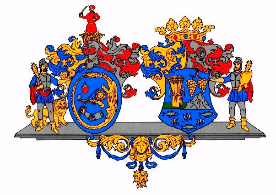 Hajdú-Bihar Vármegye ÖnkormányzatánakKözgyűléseKÖZGYŰLÉSI ELŐTERJESZTÉS6.Előterjesztő:Pajna Zoltán, a Közgyűlés elnökeTárgy:Pályázat benyújtása a TOP_Plusz-3.1.3-23 kódszámú „Helyi humán fejlesztések” tárgyú felhívásraKészítette:Czapp ZsuzsaVéleményező bizottságok:Fejlesztési, Tervezési és Stratégiai BizottságPénzügyi BizottságJelen Felhívásra támogatási kérelmet kiemelt eljárásrendben nyújthatnak be az alábbi szervezetek:Jelen Felhívásra támogatási kérelmet kiemelt eljárásrendben nyújthatnak be az alábbi szervezetek:Főkedvezményezettként:- Vármegyei önkormányzatok (GFO 321).Önállóan nem, kizárólag konzorciumi partnerként nyújthatnak be támogatási kérelmet az alábbi szervezetek:a2.) Központi költségvetési szerv (GFO 312) a3) Helyi önkormányzati költségvetési irányító és költségvetési szervek (GFO 321, 322, 325, 327, 328) a4) Helyi nemzetiségi önkormányzati költségvetési irányító és költségvetési szervek (GFO 371, 372, 373)a5) Többségi önkormányzati tulajdonú jogi személyiségű vállalkozások (GFO 113, 114, 116, 117, 121, 123, 129) a6) Többségi önkormányzati tulajdonú nonprofit gazdasági társaság (GFO 572, 573, 575, 576) a7) Magyarország területén alapított és itt székhellyel rendelkező, jogi személyiségű releváns szakmai civil szervezetek a 2011. évi CLXXV. törvény alapján (GFO 515, 516, 517, 519, 521, 525, 526, 528, 529, 563, 565, 569) a8) Egyházi jogi személy (GFO 551, 552, 555, 556, 557, 558, 559) a9) Egyéb, jogi személyiségű nonprofit szervezet (GFO 591, 599)a10) Közalapítvány (GFO 561, 562)a11) Térségi fejlesztési tanács (GFO 362) a12) Kamara (GFO 541)a13) Magyarországi székhelyű, a 2014. évi LXXV törvény szerint Magyarországon jogerősen nyilvántartásba vett európai területi együttműködési csoportosulás (EGTC) (GFO 144).Indikátor neve:Mértékegység:Célérték tervezése szükséges (Igen /Nem):Hátrányos helyzetűeket célzó programok száma (TPO13)dbIgenEgyéb, nem közösségi célú programok száma(TPO14)dbIgenA programokkal elért hátrányos helyzetű személyek száma(TPR05)főIgenAzon települések száma, ahol javult a foglalkoztatáshoz, oktatáshoz, egészségügyhöz, szociális és/vagy lakhatási szolgáltatásokhoz való hozzáférés(TPR10)dbNemPajna ZoltánelnökDr. Dobi Csabajegyző